ЗАЦВЯРДЖАЮДырэктар дзяржаўнай установы адукацыі“Гімназія г. Дзяржынска”(подпіс) Л. С. Паўхлеб04.09.2018Планправядзення выхаваўчай работы ў гімназічную суботу 08 верасня 2018 годаПраектнае напаўненне: “Здаровы я – здаровая краіна!”Намеснік дырэктара выхаваўчай рабоце                      (подпіс)             А.А. НовікМерыпрыемстваЧас правядзенняЧас правядзенняАдказныяМесца правядзенняМесца правядзенняФізкультурна-аздараўленчая дзейнасцьФізкультурна-аздараўленчая дзейнасцьФізкультурна-аздараўленчая дзейнасцьФізкультурна-аздараўленчая дзейнасцьФізкультурна-аздараўленчая дзейнасцьФізкультурна-аздараўленчая дзейнасцьДзень здароўя “Мы ўсе разам за здароўе!”, 7, 8, 9, 10 кл.10.00-14.0010.00-14.00Басалай У.І., Хацкевіч І.С.Спартыўная залаСпартыўная залаСпартыўнае свята “Асенні калейдаскоп”, 4А, 4Б кл.10.00-11.0010.00-11.00Класн. кіраўнікі 4А, 4Б кл.Спартыўная залаСпартыўная залаСпартландыя “Лоўкія, дужыя, смелыя!”, 3А, 3Б, 3В кл.11.00-12.0011.00-12.00Доўнар Д.І.Спартыўная залаСпартыўная залаСекцыя па таеквандо13.00-14.0013.00-14.00Макаранка В.С.Спартыўная залаСпартыўная залаУдзел у Першынстве Мінскай вобласці па баскетболе08.0908.09Сцяпанаў І.Ф.г. Салігорскг. СалігорскІнтэлектуальная дзейнасцьІнтэлектуальная дзейнасцьІнтэлектуальная дзейнасцьІнтэлектуальная дзейнасцьІнтэлектуальная дзейнасцьІнтэлектуальная дзейнасцьРабота кніжных выстаў “100 гадоў на варце Радзімы”, “Э. Асадаву 95 гадоў”, “Сталіца Беларусі – Мінск” і інш.На працягу дняНа працягу дняБуяноўская Л.С.БібліятэкаБібліятэкаСустрэча навучэнцаў міжшкольнага педагагічнага класа з педагогамі “З добрым настроем у новы навучальны год!”Пач.: 10.00Пач.: 10.00Нам. дырэктара Асадчая І.І.Актавая залаАктавая залаФакультатыўныя заняткі па вучэбным прадмеце “Фізіка”9.00-10.35(2, 4 суб.)9.00-10.35(2, 4 суб.)Доўнар М.Л.Кабінет 38Кабінет 38Факультатыўныя заняткі па вучэбным прадмеце “Матэматыка”9.00-10.35(2, 4 суб.)9.00-10.35(2, 4 суб.)Сухнат Т.В.Кабінет 24Кабінет 24Музычна-эстэтычная дзейнасцьМузычна-эстэтычная дзейнасцьМузычна-эстэтычная дзейнасцьМузычна-эстэтычная дзейнасцьМузычна-эстэтычная дзейнасцьМузычна-эстэтычная дзейнасцьФакультатыўныя заняткі музычнай накіраванасціЗгодна раскладаЗгодна раскладаНам. дырэктара Асадчая І.І.Згодна раскладаЗгодна раскладаДзейнасць СППСДзейнасць СППСДзейнасць СППСДзейнасць СППСДзейнасць СППСДзейнасць СППСКансультацыі СППС для навучэнцаў, бацькоў (законных прадстаўнікоў) навучэнцаўКансультацыі СППС для навучэнцаў, бацькоў (законных прадстаўнікоў) навучэнцаў9.00-13.00Педагог сацыяльны Фурса І.В.,педагог-псіхолаг Гаршкова К.А.Педагог сацыяльны Фурса І.В.,педагог-псіхолаг Гаршкова К.А.Каб. № п4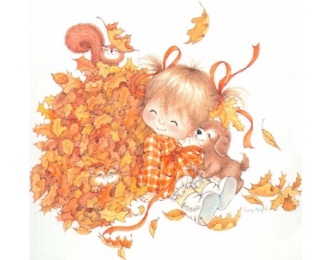 Грамадска-карысная дзейнасцьГрамадска-карысная дзейнасцьГрамадска-карысная дзейнасцьГрамадска-карысная дзейнасцьГрамадска-карысная дзейнасцьГрамадска-карысная дзейнасцьУдзел гімназістаў у Тыдні ўстаноў дадатковай адукацыі, наведванне ЭБЦ, РЦТіК, ЦТДіМНа працягу дняНа працягу дняКласныя кіраўнікі 1-9 класаўКласныя кіраўнікі 1-9 класаўЦТДіМ, ЭБЦ, РЦТіКГурток “Крэатыўнае рукадзелле”09.00-12.0009.00-12.00Дрозд Л.С.Дрозд Л.С.Швейная майстэрняДзейнасць дзцячых грамадскіх аб’яднанняўДзейнасць дзцячых грамадскіх аб’яднанняўДзейнасць дзцячых грамадскіх аб’яднанняўДзейнасць дзцячых грамадскіх аб’яднанняўДзейнасць дзцячых грамадскіх аб’яднанняўДзейнасць дзцячых грамадскіх аб’яднанняўУдзел актывістаў БРПА, БРСМ у Дні здароўя10.00-14.0010.00-14.00Класныя кіраўнікі 7-10 кл.Класныя кіраўнікі 7-10 кл.СтадыёнКонкурс малюнкаў на асфальце “Усе мы разам за здароўе!”, 5, 6 кл.10.00-12.0010.00-12.00Дубоўская В.А., Нарэйка Д.Р.Дубоўская В.А., Нарэйка Д.Р.Спартыўная пляцоўкаТурысцка-краязнаўчая дзейнасцьТурысцка-краязнаўчая дзейнасцьТурысцка-краязнаўчая дзейнасцьТурысцка-краязнаўчая дзейнасцьТурысцка-краязнаўчая дзейнасцьТурысцка-краязнаўчая дзейнасцьТэматычная экскурсія ў г.Мінск для выхаванцаў гурткоў па вывучэнні польскай мовы “Мінск – сталіца маёй Радзімы”З 10.00З 10.00Шчарбіна Б.У.Шчарбіна Б.У.г. Мінск